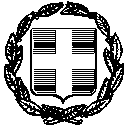 ΠΙΝΑΚΑΣ ΘΕΜΑΤΩΝ  της 12ης ΤΑΚΤΙΚΗΣ  συνεδρίασης της  25/05/2020 του ΔΗΜΟΤΙΚΟΥ ΣΥΜΒΟΥΛΙΟΥ του ΔΗΜΟΥ ΕΥΡΩΤΑΣΚΑΛΑ: 25-05-2020Η ΔημοσιεύσασαΚΟΜΠΟΓΕΩΡΓΑ ΜΑΡΙΑΕΛΛΗΝΙΚΗ ΔΗΜΟΚΡΑΤΙΑΠΕΡΙΦΕΡΕΙΑ ΠΕΛ/ΣΟΥΝΟΜΟΣ ΛΑΚΩΝΙΑΣΔΗΜΟΣ  ΕΥΡΩΤΑΔΗΜΟΤΙΚΟ ΣΥΜΒΟΥΛΙΟΣΚΑΛΑ: 13-05-2020ΑΡΙΘ. ΠΡΩΤ.: Δ.Υ.Α/ΑΘΕΜΑΤΑ ΕΚΤΟΣ  ΗΜΕΡΗΣΙΑΣ ΔΙΑΤΑΞΗΣΑΡΙΘΜΟΣ ΑΠΟΦΑΣΗΣΠΕΡΙΛΗΨΗ ΑΠΟΦΑΣΗΣ ΠΟΥ  ΛΗΦΘΗΚΕΘΕΜΑ 1οΝα μην τοποθετηθούν κάμερες στα  σχολεία  του Δήμου Ευρώτα52/2020ΚΑΤΑ ΠΛΕΙΟΨΗΦΙΑΑ/ΑΘΕΜΑΤΑ ΗΜΕΡΗΣΙΑΣ ΔΙΑΤΑΞΗΣΑΡΙΘΜΟΣ ΑΠΟΦΑΣΗΣΠΕΡΙΛΗΨΗ ΑΠΟΦΑΣΗΣ ΠΟΥ  ΛΗΦΘΗΚΕΘΕΜΑ 2οΕνημέρωση  για  τη λειτουργία  των Υπηρεσιών (στα  πλαίσια της ΠΝΠ Covid-19) και των λειφθεισών αποφάσεων  των αρμοδίων  οργάνων (Δ.Σ., Ο.Ε. και Δημάρχου)53/2020ΚΑΤΑ ΠΛΕΙΟΨΗΦΙΑΘΕΜΑ 3οΘέματα αρμοδιότητας ΔΣ που αφορά  τη συνεργασία  με  την «ΠΑΡΝΩΝ  Α.Ε.»54/2020ΟΜΟΦΩΝΑΘΕΜΑ 4οΕλεύθερη  πρόσβαση πολιτών  στις  παραλίες  του Δήμου Ευρώτα55/2020ΟΜΟΦΩΝΑΘΕΜΑ 5ο<< ΤΡΟΠΟΠΟΙΗΣΗ ΠΡΟΫΠΟΛΟΓΙΣΜΟΥ ΕΣΟΔΩΝ -ΕΞΟΔΩΝ ΟΙΚΟΝΟΜΙΚΟΥ ΕΤΟΥΣ 2020- ΤΡΟΠΟΠΟΙΗΣΗ ΤΕΧΝΙΚΟΥ ΠΡΟΓΡΑΜΜΑΤΟΣ 2020>>56/2020ΟΜΟΦΩΝΑΘΕΜΑ 6ο<< ΣΧΕΤΙΚΑ ΜΕ ΠΑΡΑΤΑΣΗ  ΜΙΣΘΩΣΗΣ Ή ΜΗ, ΧΩΡΟΥ ΓΙΑ ΤΗΝ ΕΝΑΠΟΘΕΣΗ ΚΑΙ ΤΗ ΔΙΑΧΕΙΡΙΣΗ ΤΩΝ ΣΤΕΡΕΩΝ ΑΠΟΒΛΗΤΩΝ ΤΟΥ ΔΗΜΟΥ ΕΥΡΩΤΑ  >>57/2020ΚΑΤΑ ΠΛΕΙΟΨΗΦΙΑΘΕΜΑ 7ο«Λήψη  απόφασης  σχετικά  με  την  υπόδειξη  χώρου για  την ίδρυση  εποχικού Πυροσβεστικού Κλιμακίου στην Κοινότητα Κροκεών»58/2020ΟΜΟΦΩΝΑΘΕΜΑ 8ο«Απόφαση  σχετικά  με  την εκμίσθωση  ακινήτων Δήμου Ευρώτα»59/2020ΟΜΟΦΩΝΑΘΕΜΑ 9ο«Λήψη  απόφασης  περί  έγκρισης  καταστατικού  για  ίδρυση αστικής  εταιρείας  μη κερδοσκοπικού  χαρακτήρα  με  επωνυμία «Δίκτυο Συνεργασίας  για  την ανάπτυξη  των Δήμων Σπάρτης  και Ευρώτα», ορισμός  εκπροσώπου  στο ΔΣ της  εταιρείας και  έγκριση αναμόρφωσης  προϋπολογισμού  για τη δημιουργία  πίστωσης ποσού ύψους 7.500,00 € για  την καταβολή  της  εταιρικής  συμμετοχής 60/2020ΚΑΤΑ  ΠΛΕΙΟΨΗΦΙΑ